Mission Impossible: How Can One Decide Whom to Save?Rabbi David Shabtai, MDתוס' ע"ז כז ע"ב  ד"ה לחיי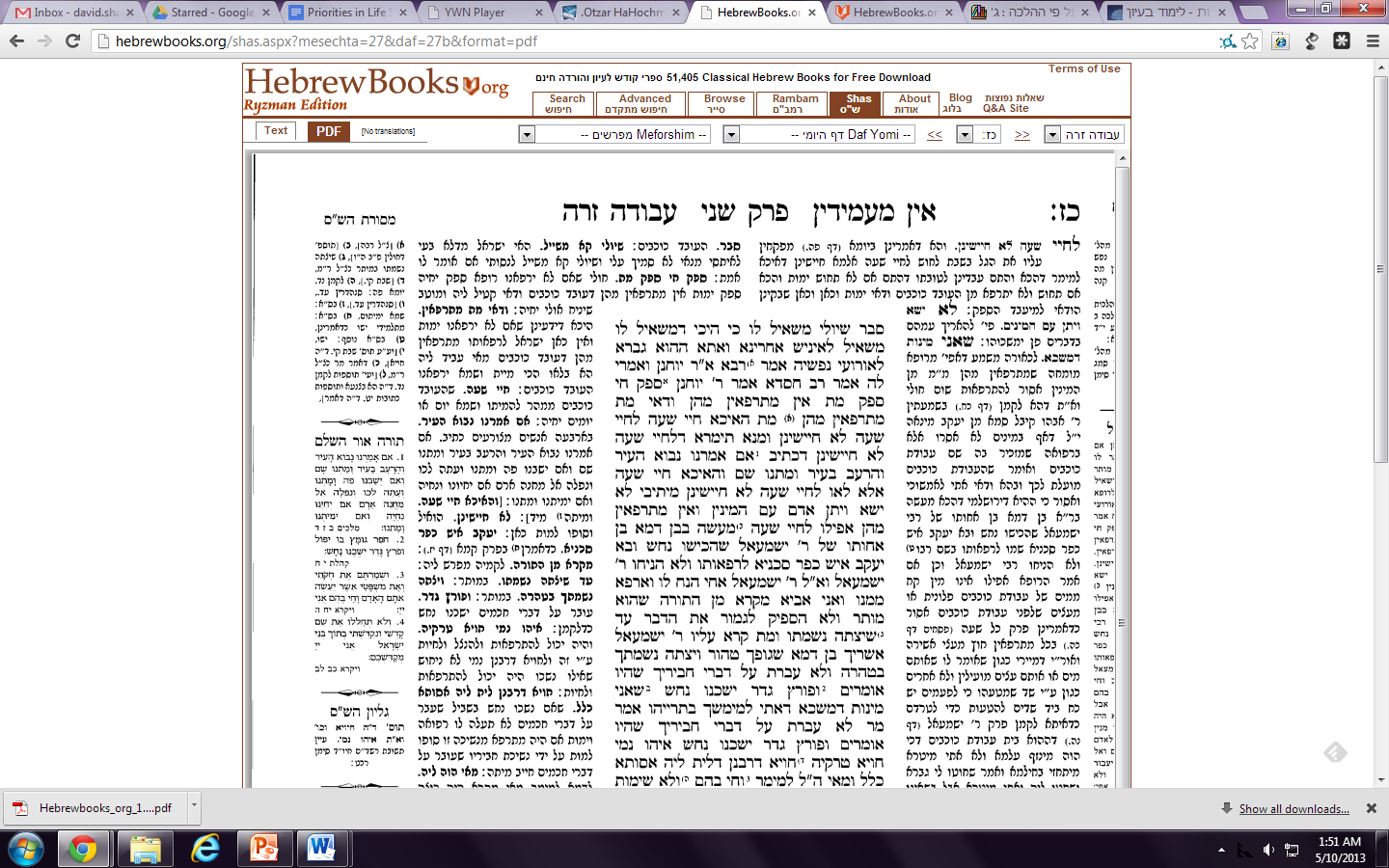 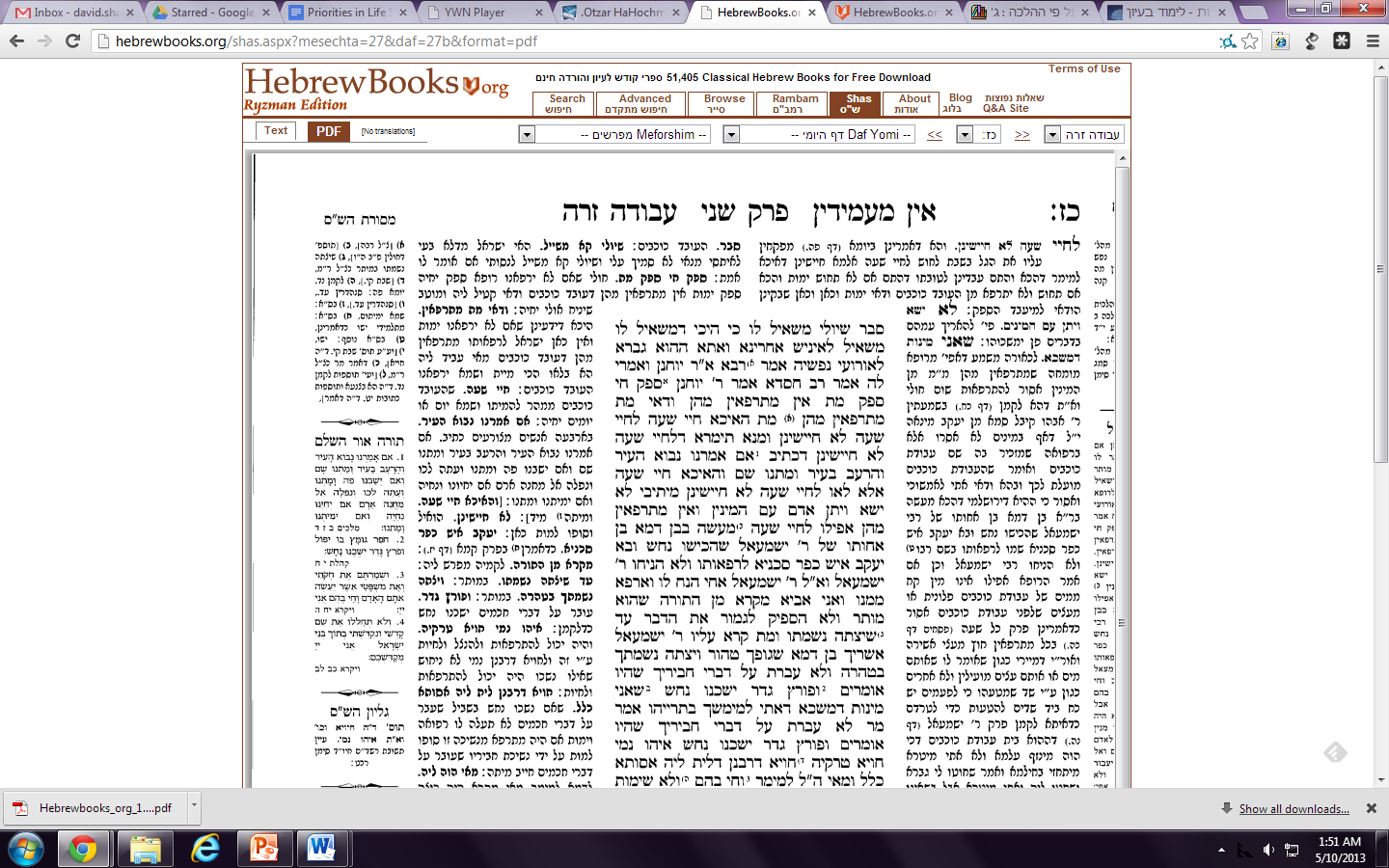 שולחן ערוך או"ח (שכח:טו)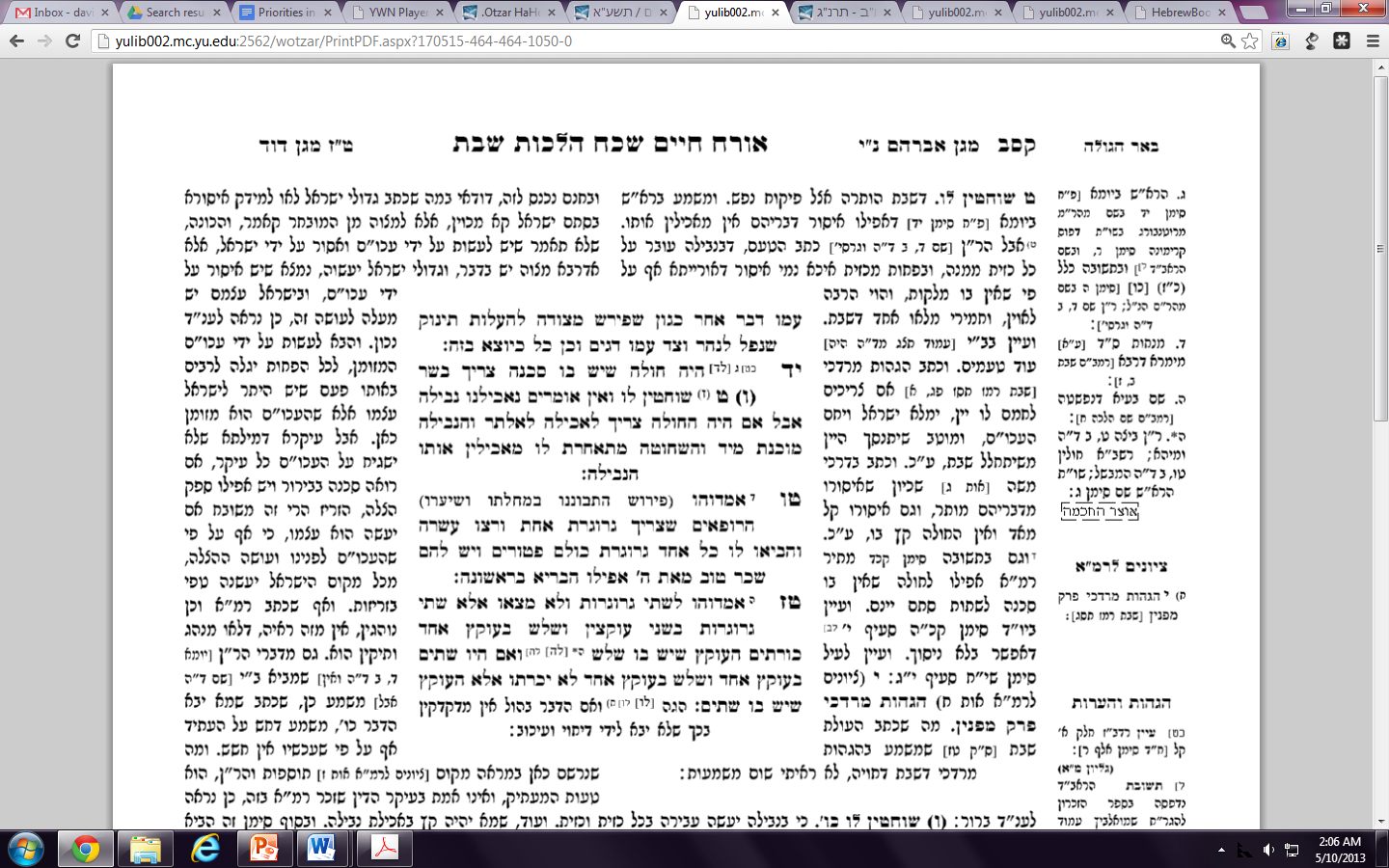 פרי מגדים סי' שכח משבצות זהב ס"ק א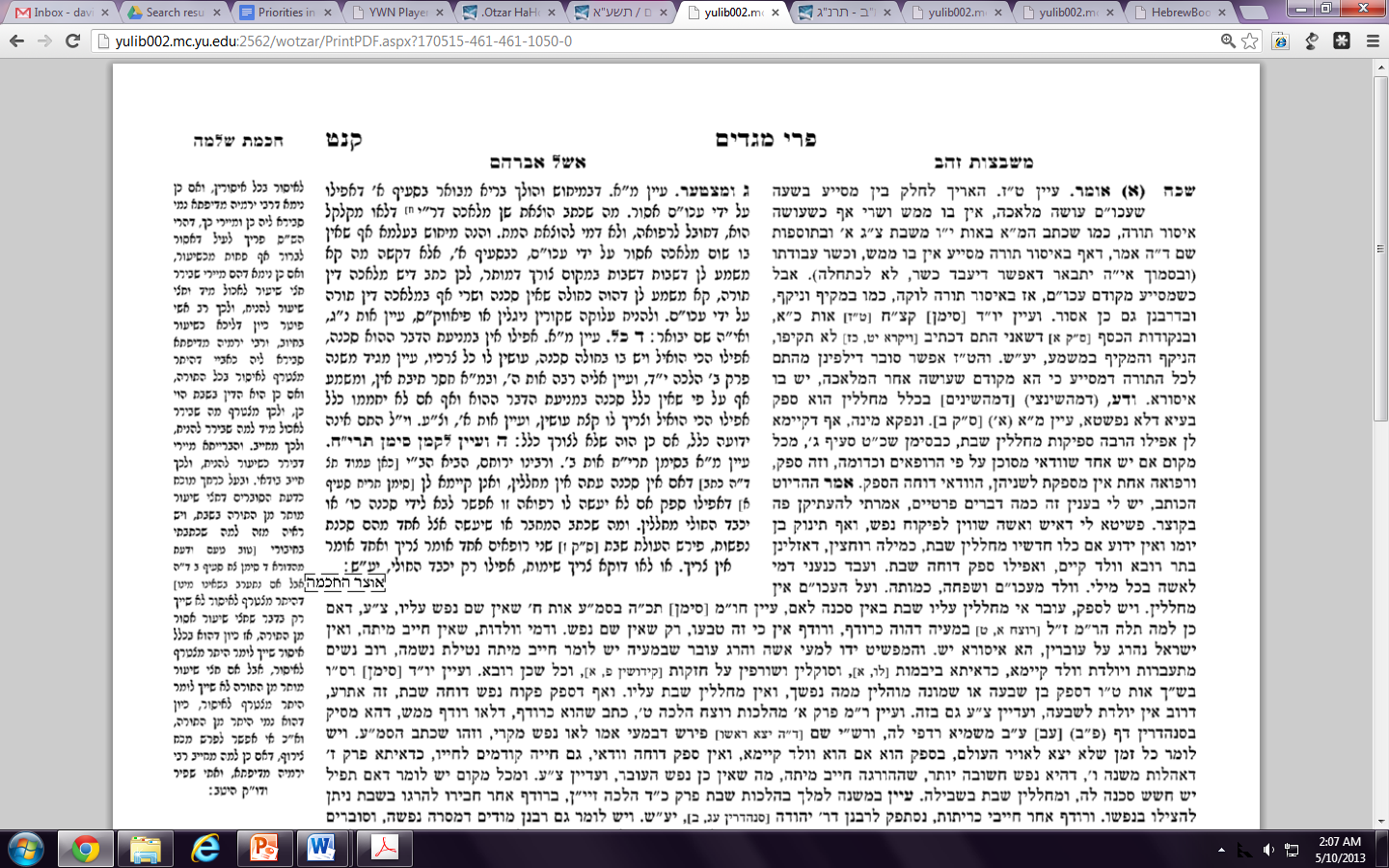 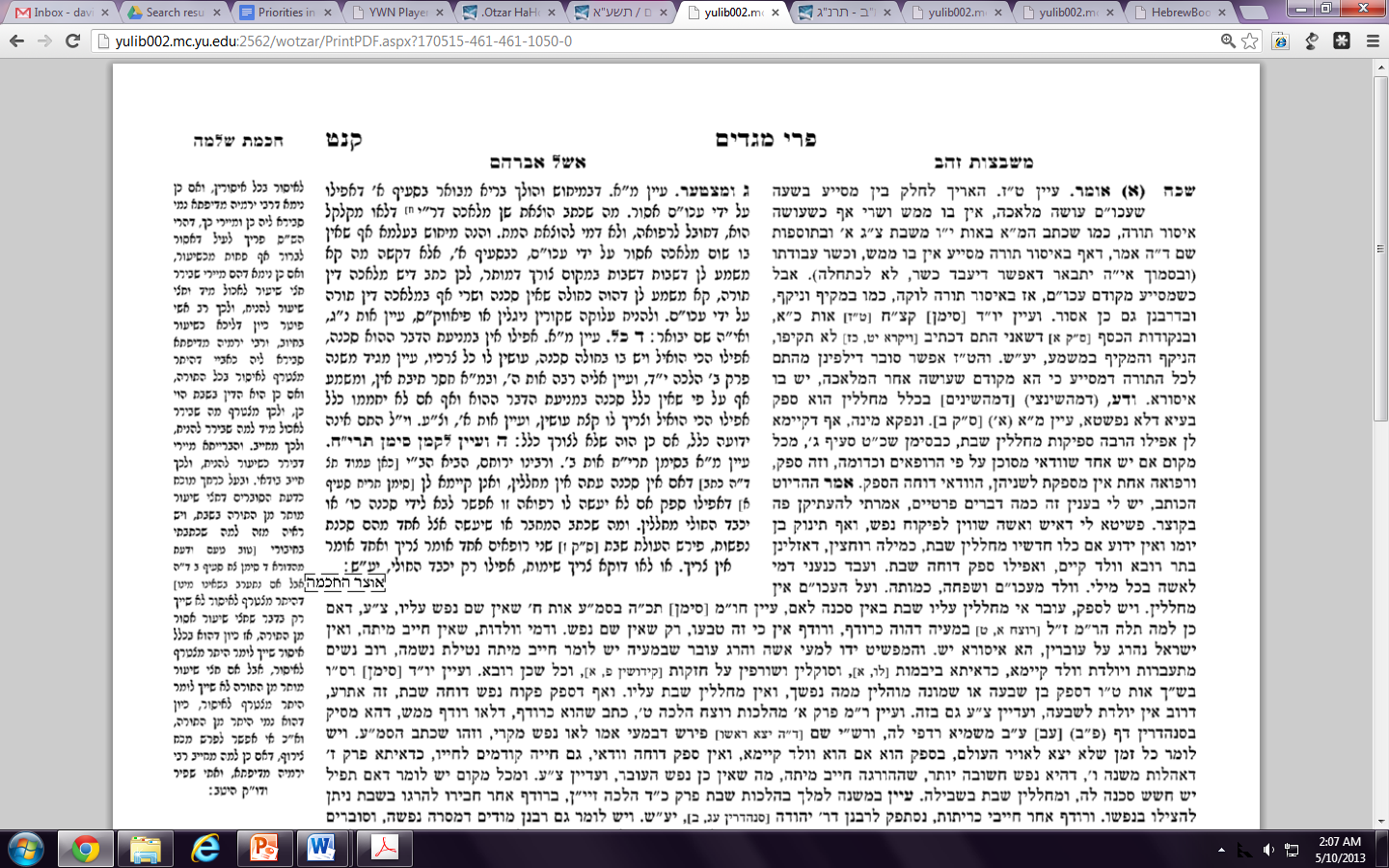 חזון אי"ש נזיקין, סנהדרין אות כט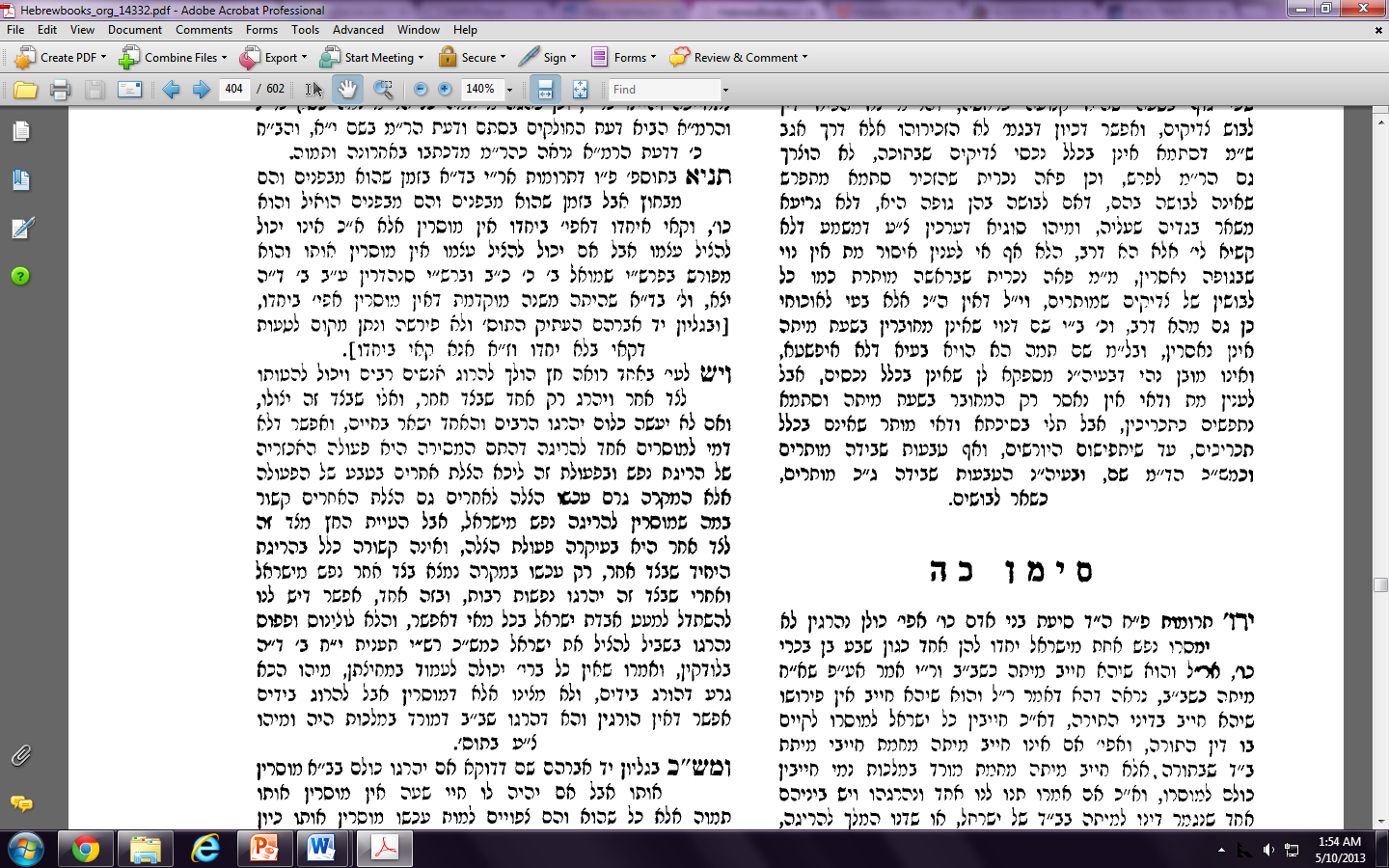 Mission Impossible: How Can One Decide Whom to Save?Rabbi David Shabtai, MDThe Ebola epidemicResource allocationExperimental treatmentsModels for prioritizing the impossiblePikuah nefeshHayyei Sha’ahBest interest standardEvaluating the infinite (R. Immanuel Jakobovitz)Measuring pikuah nefeshSuccess rate (Shulhan Arukh, Orah Hayyim 328:15)Sources and goals (Sanhedrin 73a)Choosing who to saveCertainty vs. possibility (Pri Megadim)Applications (R. Yitzchak Zylberstein)Status (Horiyot 13a)Skipping mitzvot and carpé diemEvaluating a mitzvah’s worth (Radvaz)Enhancing a mitzvah (Hakham Tzvi)R. Hayyim’s etrogimPublic vs. private concerns (R. Shlomo Dichovsky)Using different measuring toolsPhilippa Foot and “trolleyology”Hazon Ish and knocking an arrow off coursePossible differencesVaccinations, medications, and shooting down airplanes